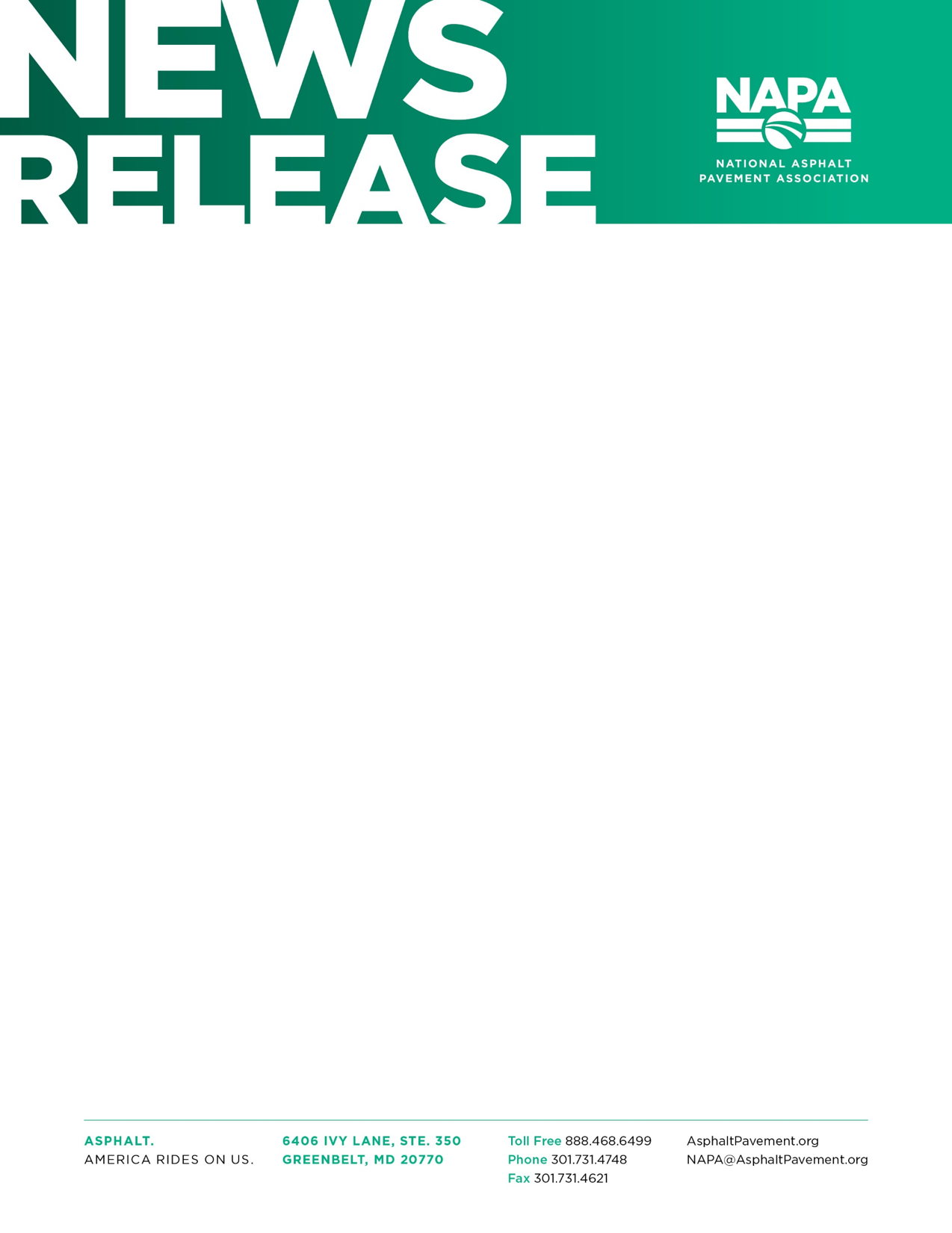 EMBARGOED UNTIL	FOR MORE INFORMATION, CONTACT 10:00 AM EASTERN TIME	 Michelle Kirk, Manager, Alliances & Awards February 8, 2023	(888) 468-6499 or mkirk@asphaltpavement.org napa honors asphalt industry leaders for operational excellenceAwards Program Celebrates Environmental Leadership and Community Involvement GREENBELT, MD—The National Asphalt Pavement Association (NAPA) announced today the winners of its 2022 Operational Excellence Awards.  “NAPA members strive for excellence beyond constructing high-quality asphalt pavements. Two categories of our Operational Excellence Awards—Environmental Leadership and Community Involvement—recognize a company’s commitment to operations that make them good contractors, good industry ambassadors, and good neighbors,” said 2022 NAPA Chairman of the Board James A. Mitchell. The 2022 Environmental Leadership Award winner is:Gallagher Asphalt Corp. of Thornton, Ill., for their Thornton Plant Energy Efficiency Initiatives The 2022 Community Involvement Award winners are:  Callanan Industries Inc., A CRH Company, of Albany, N.Y., for their Callanan Cares program Lehman-Roberts/Memphis Stone & Gravel of Memphis, Tenn., for their Community Engagement programThe Operational Excellence Awards honor leaders in the asphalt pavement industry for excellence in community outreach (Community Involvement Award) and exemplary environmental and social stewardship (Environmental Leadership Award). These annual awards are a counterpart to NAPA’s Quality in Construction Awards, which recognize high-quality asphalt paving jobs demonstrating industry best practices and standards.The NAPA Awards Program recognizes and encourages continuous improvement in all aspects of paving and asphalt operations. For more information or to nominate a project or company for an award, visit AsphaltPavement.org/Awards. ###About NAPA The National Asphalt Pavement Association (NAPA) is the only trade association that exclusively represents the interests of the asphalt producer/contractor on the national level with Congress, government agencies, and other national trade and business organizations. NAPA supports an active research program designed to improve the quality of asphalt pavements and paving techniques used in the construction of roads, streets, highways, parking lots, airports, and environmental and recreational facilities. The association provides technical, educational, and marketing materials and information to its members; supplies product information to users and specifiers of paving materials; and conducts training courses. The association, which counts more than 1,100 companies as members, was founded in 1955. 